Mga Serbisyong Hindi Kasama at Iba pang mga Serbisyong Sakop:Ang Iyong mga Karapatan para Ipagpatuloy ang Pagsakop: May mga ahensya na makatulong kung gusto mong ipagpatuloy ang pagsakop kapag natapos na to. Ang pakikipag-ugnayang impormasyon sa mga ahensiyang iyon ay: [magpasok ng Estado, HHS, DOL, at/o iba pang nauukol na pakikipag-ugnayang impormasyon]. Ang iba pang mga pagpipiliang pagsakop ay maaaring makuha mo rin, kabilang ang pagbili ng indibidwal na segurong pagsakop sa pamamagitan ng Pamilihan ng Segurong Pangkalusugan. Para sa mas maraming impormasyon tungkol sa Pamilihan, bumisita sa www.HealthCare.gov o tumawag sa 1-800-318-2596. Ang Iyong mga Karapatan sa Karaingan at Apela: May mga ahensya na makakatulong kung mayroon kang reklamo laban sa iyong plano para sa pagtanggi ng kahilingan. Ang reklamong ito ay tinatawag na karaingan o apela. Para sa mas maraming impormasyon tungkol sa iyong mga karapatan, tingnan ang pagpapaliwanag ng iyong mga benepisyong matatanggap mo para sa medikal na kahilingan iyon. Ang mga dokumento ng iyong plano ay magbibigay rin ng kumpletong impormasyon para ipasa ang kahilingan, apela o ang karaingan para sa kahit anong dahilan sa iyong plano. Para sa mas maraming impormasyon tungkol sa iyong mga karapatan, ang abisong ito, o tulong, makipag-ugnayan sa: [magpasok ng naaangkop na pakikipag-ugnayang impormasyon galling sa mga tagubilin].Ang Plano bang Ito ay Nagkakaloob ng Pinakamaliit na Mahalagang Pagsakop?  [Oo/Hindi]Kung wala kang Pinakamaliit na Mahalagang Pagsakop sa isang buwan, kailangan mong magbayad sa paghabla mo ng buwis sa kita maliban na lamang kung karapat-dapat ka sa pagkalibre ng mga pangangailangan ng iyong pangangalagang pangkalusugan sa buwang iyon.Ang Plano bang Ito ay Natugunan ang Pinakamaliit na Halaga ng mga Pamantayan?  [Oo/Hindi] Kung ang iyong plano ay hindi natugunan ang Pinakamaliit na Halaga ng mga Pamantayan, maaari kang maging karapat-dapat sa hulog sa kredito ng buwis para makatulong sa pabayad mo ng plano sa Pamilihan.Mga Serbisyong Daan sa Wika:[Spanish (Español): Para obtener asistencia en Español, llame al [ipasok ang numero ng telepono].][Tagalog (Tagalog): Kung kailangan ninyo ang tulong sa Tagalog tumawag sa [ipasok ang numero ng telepono].][Chinese (中文): 如果需要中文的帮助，请拨打这个号码 [ipasok ang numero ng telepono].][Navajo (Dine): Dinek'ehgo shika at'ohwol ninisingo, kwiijigo holne' [ipasok ang numero ng telepono].]––Para makakita ng halimbawa kung paano ang planong ito maaaring sumakop sa mga gastos gamit ang ilustrasyon ng kalagayang medikal, tingnan ang susunod na bahagi.––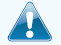  Ang pangkalahatang maibabawas sa plano	$ Espesyalista [kabahagi sa binabayaran]	$ Ospital(pasilidad} [kabahagi sa binabayaran]	% Iba pa kabahagi sa binabayaran]	%Ang HALIMBAWA na pangyayaring ito ay kabilang ang mga serbisyong tulad ng: Pagbisita sa opisina ng espesyalista (pangangalaga bago manganak)Panganganak/Serbisyong Propesyonal sa PanganganakPanganganak/Serbisyong Pasilidad sa PanganganakMga pagsusuring Diyagnostiko (ultrasounds at pagsusuri sa dugo)Pagbisita ng espesyalista (pampamanhid) Sa halimbawang ito, magbabayad si Peg ng: Ang pangkalahatang maibabawas sa plano	$ Espesyalista [kabahagi sa binabayaran]	$ Ospital(pasilidad} [kabahagi sa binabayaran]	% Iba pa kabahagi sa binabayaran]	%Ang HALIMBAWA na pangyayaring ito ay kabilang ang mga serbisyong tulad ng: Mga pagbisita sa opisina ng doktor ng pangunahing pangangalaga (kabilang ang pag-aaral sa sakit)Mga pagsusuring diyagnostiko (pagsusuri sa dugo)Mga Inireresetang gamotMatibay na kagamitang medikal (glucose meter) Sa halimbawang ito, magbabayad si Joe ng: Ang pangkalahatang maibabawas sa plano	$ Espesyalista [kabahagi sa binabayaran]	$ Ospital(pasilidad} [kabahagi s binabayaran]	% Iba pa kabahagi sa binabayaran]	%Ang HALIMBAWA na pangyayaring ito ay kabilang ang mga serbisyong tulad ng: Silid ng emerhensiyang pangangalaga (kabilang ang mga panstos na pang medikal)Matibay na kagamitang medikal (saklay)Mga serbisyong rehabilitasyon (pisikal na paglunas)Sa halimbawang ito, magbabayad si Mia ng:Ang Buod ng mga Benepisyo at Pagsakop (SBC) dokumento ay makatutulong sa iyong pagpili ng pangkalusugang plano.  Ang SBC ay magpapakita kung paanong ikaw at ang plano ay magbabahaginan sa gastos para sa mga serbisyong sakop sa pangangalagang pangkalusugan.  BABALA: Ang impormasyon tungkol sa gastos ng plano (tinatawag din na hulog) ay ipapamahagi ng hiwalay.Ito ay isa lang buod.  Para sa karagdagang impormasyon tungkol sa iyong pagsakop, o para makakuha ng kopya ng kumpletong termino ng pagsakop [ilagay ang makukunan ng impormasyon].  Para sa mga pangkalahatang kahulugan ng mga karaniwang termino, gaya ng ipinahihintulot na halaga , paniningil sa balanse, kabahagi sa seguro, kabahagi sa babayaran, maibabawas, tagapagkaloob ng pangangalang pangkalusugan, o iba pang sinalungguhitang mga termino tingnan ang  Talahulunganan.  Makikita ang Talahulunganan sa www.[ipasok].com or tumawag sa 1-800-[ipasok] para humiling ng kopya. Mga Importanteng TanongMga SagotBakit ito Mahalaga:Ano ang pangkalahatang maibabawas?Ang mga serbisyo ba nila ay sakop bago matugunan ang iyong maibabawas?May mga maibabawas ba para sa tiyak na mga serbisyo?$Ano ang limitasyon ng mula-sa-bulsang paggastos para sa plano na ito?$Ano ang hindi kasama sa mula-sa-bulsang limitasyon?Magbabayad ka ba ng mas  mura kung gagamit ng network ng tagapagkaloob?Kailangan mo ba ang  pagrekomenda para makita ng espesyalista?Lahat ng kabahagi sa binabayaran at gastos ng kabahagi sa segurong pinakita sa talangguhit na ito ay pagkatapos na makamit ang maibabawas mo, kung ang maibabawas ay gagamitin.Karaniwang Medikal na KaganapanMga Serbisyong Maaaring KailanganKailangan mong BayaranKailangan mong BayaranLimitasyon, Mga Inaasahan, at Iba pang Importanteng ImpormasyonKaraniwang Medikal na KaganapanMga Serbisyong Maaaring KailanganLoob-ng-Network na Tagapagkaloob(Magbabayad ka ng pinakamura)Labas-sa-Network na Tagapagkaloob(Magbabayad ka ng pinakamahal) Limitasyon, Mga Inaasahan, at Iba pang Importanteng ImpormasyonKung bibisita ka sa opisina o kilinika nang tagapagkaloob ng pangangalagang pangkalusuganPangunahing pangangalagang bisita para gamutin ang pinsala o sakitKung bibisita ka sa opisina o kilinika nang tagapagkaloob ng pangangalagang pangkalusuganPagbisita sa espesyalistaKung bibisita ka sa opisina o kilinika nang tagapagkaloob ng pangangalagang pangkalusuganPaghadlang na pangangalaga/pagsusuri/pagbibigay ng kabalKung mayroon kang pagsusuriDyagnostikong Pagsusuri (x-ray, pagsusuri ng dugo)Kung mayroon kang pagsusuriPaglalarawan (CT/PET scans, MRIs) Kung kailangan mo ng mga gamot para gamutin ang sakit o kondisyonMaraming impormasyon tungkol sa pagsakop sa inireresetang gamot ay makukuha sa www.[ipasok].com Generic na gamotKung kailangan mo ng mga gamot para gamutin ang sakit o kondisyonMaraming impormasyon tungkol sa pagsakop sa inireresetang gamot ay makukuha sa www.[ipasok].com Piniling mga may pangalang gamotKung kailangan mo ng mga gamot para gamutin ang sakit o kondisyonMaraming impormasyon tungkol sa pagsakop sa inireresetang gamot ay makukuha sa www.[ipasok].com Hindi piniling mga may pangalang gamotKung kailangan mo ng mga gamot para gamutin ang sakit o kondisyonMaraming impormasyon tungkol sa pagsakop sa inireresetang gamot ay makukuha sa www.[ipasok].com Espesyalidad na mga gamotKung may panlabas na pasyenteng pagtitistisBayad sa pasilidad (e.g., sentro ng ambulatoryong pag-opera)Kung may panlabas na pasyenteng pagtitistisDoktor/bayad sa maninistisKung kailangan mo ng madaliang pag-asikasong medikalSilid ng emerhensiyang pangangalagaKung kailangan mo ng madaliang pag-asikasong medikalEmerhensiyang medikal na transportasyonKung kailangan mo ng madaliang pag-asikasong medikalAgarang pangangalagaKung mayroon kang pamamalagi sa OspitalBayad sa pasilidad  (e.g., silid sa ospital)Kung mayroon kang pamamalagi sa OspitalDoktor/bayad sa magtitistisKung kailangan mo ng kalusugang pangkaisipan, pangkalusugang asal, o mga serbisyong pag-aabuso sa sangkapMga serbisyo sa panlabas na pasyenteKung kailangan mo ng kalusugang pangkaisipan, pangkalusugang asal, o mga serbisyong pag-aabuso sa sangkapMga serbisyo sa panloob na pasyenteKung ikaw ay buntisMga pagbisita sa OpisinaKung ikaw ay buntisPanganganak/pagdadala na na mga propesyonal  na serbisyoKung ikaw ay buntisPanganganak/Mga serbisyong pasilidad sa panganganakKung kailangan mo ng tulong sa pagpapagaling o iba pang espesyal na mga pangangailagang pangkalusuganBahay ng pangangalagang pangkalusuganKung kailangan mo ng tulong sa pagpapagaling o iba pang espesyal na mga pangangailagang pangkalusuganMga serbisyong rehabilitasyonKung kailangan mo ng tulong sa pagpapagaling o iba pang espesyal na mga pangangailagang pangkalusuganMga serbisyo sa pamumuhayKung kailangan mo ng tulong sa pagpapagaling o iba pang espesyal na mga pangangailagang pangkalusuganPangangalaga ng sanay na tagapag-alagaKung kailangan mo ng tulong sa pagpapagaling o iba pang espesyal na mga pangangailagang pangkalusuganMatibay na kagamitang medikalKung kailangan mo ng tulong sa pagpapagaling o iba pang espesyal na mga pangangailagang pangkalusuganHospisyong serbisyoKung ang iyong anak ay nangangailangan ng pang-ngipin o pangangalagang pang-mata Pagsusuri sa mata ng mga bataKung ang iyong anak ay nangangailangan ng pang-ngipin o pangangalagang pang-mata Salamin ng mga bataKung ang iyong anak ay nangangailangan ng pang-ngipin o pangangalagang pang-mata Pagpapatingin sa ngipin ng mga bataMga Serbisyong Karaniwang HINDI Sakop ng iyong Plano (Tiyakin ang iyong polisa o dokumento ng plano para sa mas marami pang impormasyon at lista ng iba pang hindi kasamang serbisyo)Mga Serbisyong Karaniwang HINDI Sakop ng iyong Plano (Tiyakin ang iyong polisa o dokumento ng plano para sa mas marami pang impormasyon at lista ng iba pang hindi kasamang serbisyo)Mga Serbisyong Karaniwang HINDI Sakop ng iyong Plano (Tiyakin ang iyong polisa o dokumento ng plano para sa mas marami pang impormasyon at lista ng iba pang hindi kasamang serbisyo)Iba pang Sakop na mga Serbisyo (Ang mga limitasyon ay maaaring gamitin sa mga serbisyong ito. Hindi ito kumpletong lisahan. Pakiusap na tingnan ang dokumento ng plano.)Iba pang Sakop na mga Serbisyo (Ang mga limitasyon ay maaaring gamitin sa mga serbisyong ito. Hindi ito kumpletong lisahan. Pakiusap na tingnan ang dokumento ng plano.)Iba pang Sakop na mga Serbisyo (Ang mga limitasyon ay maaaring gamitin sa mga serbisyong ito. Hindi ito kumpletong lisahan. Pakiusap na tingnan ang dokumento ng plano.)Halimbawa ng Kabuuang Gastos$Kabahagi sa BinabayaranKabahagi sa BinabayaranMaibabawas$Kabahagi sa binabayaran$Kabahagi sa seguro$Ano ang hindi sakopAno ang hindi sakopMga hangganan o Hindi kasali$Ang kabuuang bayad ni Peg ay$Halimbawa ng Kabuuang Gastos$Kabahagi sa BinabayaranKabahagi sa BinabayaranMaibabawas$Kabahagi sa binabayaran$Kabahagi sa seguro$Ano ang hindi sakopAno ang hindi sakopMga hangganan o Hindi kasali$Ang kabuuang bayad ni Joe ay$Halimbawa ng Kabuuang Gastos$Kabahagi sa BinabayaranKabahagi sa BinabayaranMaibabawas$Kabahagi sa binabayaran$Kabahagi sa seguro$Ano ang hindi sakopAno ang hindi sakopMga hangganan o Hindi kasali$Ang kabuuang bayad ni Mia ay$